Муниципальное бюджетное дошкольное образовательное учреждение«Детский сад №26 «Теремок» 662200 г. Назарово Красноярского краяТворческая мастерская  с родителями в рамках детско-родительского клуба «Умка» по обучению  технике "Ниткография".Разработала: Курова Наталья Викторовнавоспитатель высшей квалификационной категории ( 2017 г)Цель: обучение родителей и детей технике «Ниткография», сплочение детей и взрослых при создании совместных работ.Предполагаемый результат: родители освоили технику «Ниткография», обговорили с детьми кто за что отвечает, презентовали свою работу.Материалы: картон, ножницы, клей ПВА, разноцветные шерстяные нитки, кисти для аппликации, салфетки.Ход мероприятия:Воспитатель: Добрый вечер родители и дети. Я рада видеть вас в нашем образовательном клубе «Умка». У меня есть волшебная корзинка, чтобы определить, что в ней находится вы должны подойти и  потрогать её  с закрытыми глазами. (у воспитателя корзина с шерстяными нитками, закрытая тканью)Воспитатель: Давай те послушаем ответы детей….А теперь родителей…… Правильно это шерстяные нитки. А для чего они нужны (ответы детей)? А как вы думаете из чего делают нитки (ответы детей и родителей)?Это может быть верблюжья, собачья, овечья или козья шерсть. Каждая имеет свои особенности. Самой прочной является шерсть верблюда, менее прочной – собачья и овечья шерсть. Качество волокна определяется мягкостью, шелковистостью, способностью переносить стирку. Плюсами шерстяной пряжи являются – надежность, теплоизоляция, привлекательный внешний вид. Недостатком является низкая устойчивость к многократным стиркам. Этот недостаток сильнее всего выражен, если нитка слабо закручена. Чтобы минимизировать отрицательные моменты, необходимо добавлять в шерстяную нить растительные или искусственные волокна.Воспитатель: А как вы думаете, что ещё можно делать из ниток (ответы детей)? Я вам сегодня открою небольшую тайну, из шерстяных ниток можно делать красивые настенные картины. Вы хотите научиться их делать?- Сначала вам надо придумать, что именно вы хотите сделать, или это будет картина с цветами или радуга, а может вы захотите сделать весёлого ёжика. Затем -нанести набросок на картон. После этого вам надо нарезать нитки нужного цвета и длины, если вам надо много ниточек, то можно намотать на ладонь (показ воспитателем) несколько раз, а попом разрезать вверху и внизу. Для того, чтобы сделать цветок, нам необходимо нитку намотать на указательный палец, аккуратно снять, затем вытащить хвостик в отверстие и цветок готов. Хочу обратить ваше внимание, сначала клеем ПВА с помощью кисти вы промазываете набросок, а затем приклеиваете ниточку, аккуратно примакивая салфеточкой.Пальчиковая гимнастика: ладошки в кулачок- просыпается  цветок, просыпается, его листики распускаются) ладошки открываются,Ветерок чуть дышит, наш цветок колышет (ладошками вправо-влево).Закрывается цветок, закрывается, и листики засыпают.А теперь вы можете приступать к работе. В конце занятия каждая семья презентует свою картину.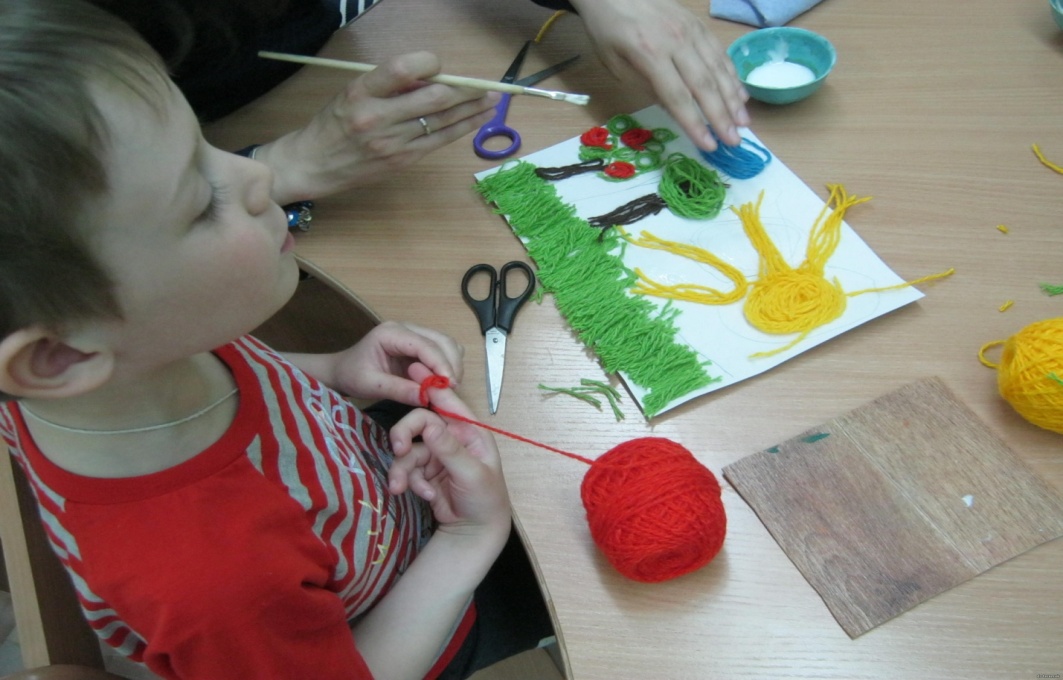 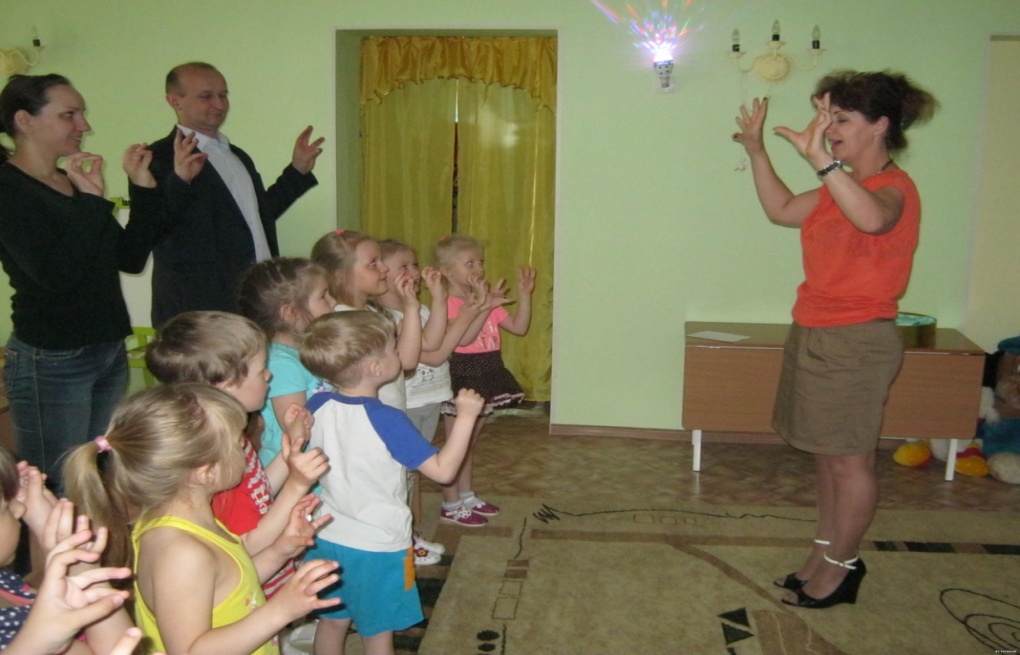 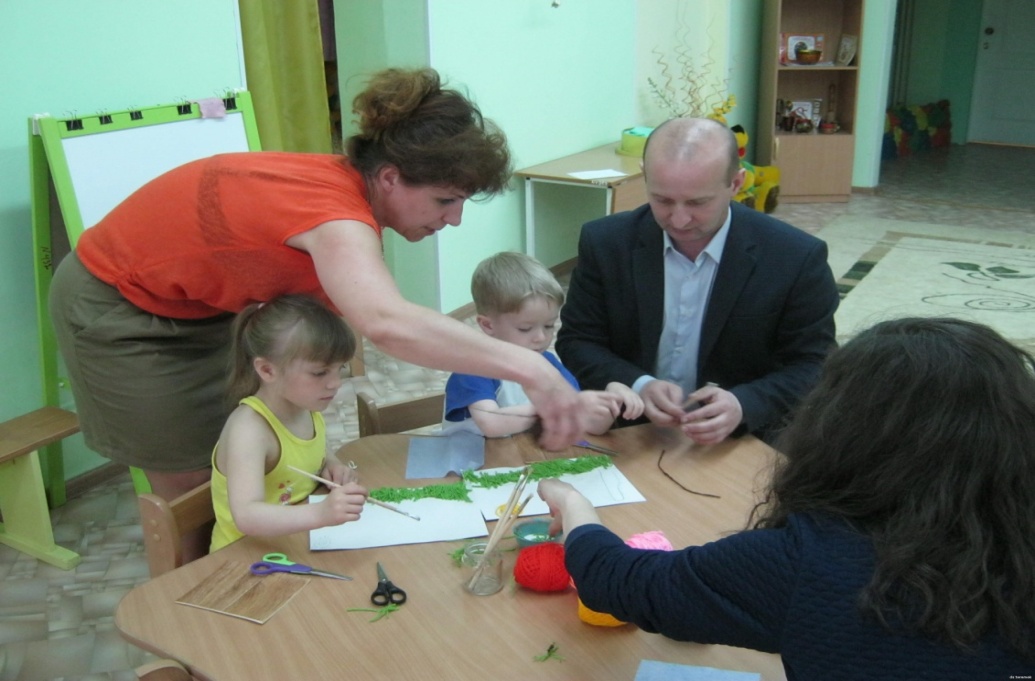 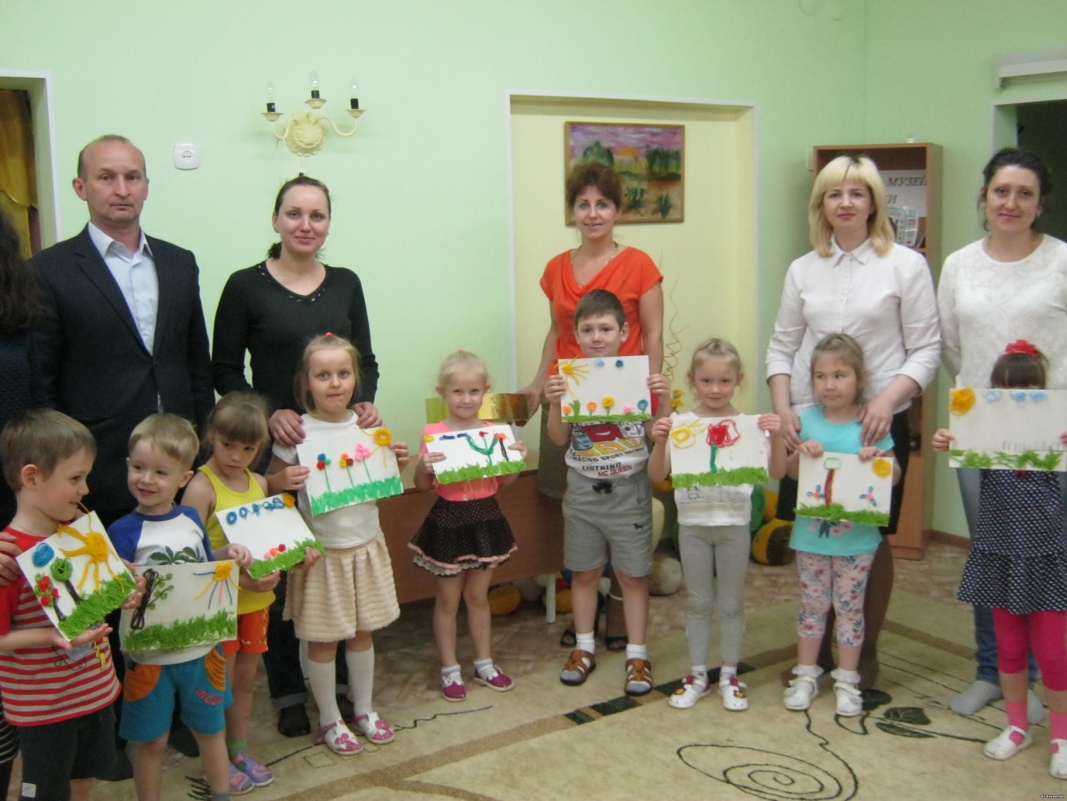 